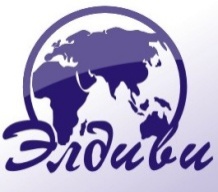 Продолжительность: 5 дней / 1 ночной переездДаты тура: 03.11.2017, 13.12.2017, 25.12.2017, 02.01.2018, 29.01.2018Транспорт: автобус евроклассаПроживание: отель *** в Праге. Размещение в 2-3-х местных уютных номерах с удобствами (душ, WC), телевизор, телефон, сейф на рецепции. Имеется ресторан, бар.СТОИМОСТЬ ТУРАМесто в 2-3-х местном номереДети до 12 летОдноместный номерОдноместный номерСТОИМОСТЬ ТУРА135 € + 90 руб130 € + 90 руб165 € + 90 руб165 € + 90 рубОплата производится в белорусских рублях, эквивалентно курсу валюты на дату платежаОплата производится в белорусских рублях, эквивалентно курсу валюты на дату платежаОплата производится в белорусских рублях, эквивалентно курсу валюты на дату платежаОплата производится в белорусских рублях, эквивалентно курсу валюты на дату платежаОплата производится в белорусских рублях, эквивалентно курсу валюты на дату платежаСтоимость тура включает: проезд автобусом, 3 ночлега в Праге, 3 завтрака в отелях, экскурсии по Праге и Дрездену.Стоимость тура включает: проезд автобусом, 3 ночлега в Праге, 3 завтрака в отелях, экскурсии по Праге и Дрездену.Стоимость тура включает: проезд автобусом, 3 ночлега в Праге, 3 завтрака в отелях, экскурсии по Праге и Дрездену.Стоимость тура включает: проезд автобусом, 3 ночлега в Праге, 3 завтрака в отелях, экскурсии по Праге и Дрездену.Стоимость тура включает: проезд автобусом, 3 ночлега в Праге, 3 завтрака в отелях, экскурсии по Праге и Дрездену.Стоимость тура не включает: консульский сбор (для граждан РБ - 60€, дети до 12 лет бесплатно), медицинскую страховку 3 €, прогулку по Влтаве на кораблике 25 €, экскурсию в Карловы Вары 20 €, посещение Крушовицкого пивовара 10 €, музеи, театры, картинные галереи.Для проведения экскурсий будет предложено пользование наушниками (стоимость наушников на 1 экскурсионный день - 2 € на человека). Все факультативные экскурсии организуются при минимальном количестве 20 человек. Стоимость тура не включает: консульский сбор (для граждан РБ - 60€, дети до 12 лет бесплатно), медицинскую страховку 3 €, прогулку по Влтаве на кораблике 25 €, экскурсию в Карловы Вары 20 €, посещение Крушовицкого пивовара 10 €, музеи, театры, картинные галереи.Для проведения экскурсий будет предложено пользование наушниками (стоимость наушников на 1 экскурсионный день - 2 € на человека). Все факультативные экскурсии организуются при минимальном количестве 20 человек. Стоимость тура не включает: консульский сбор (для граждан РБ - 60€, дети до 12 лет бесплатно), медицинскую страховку 3 €, прогулку по Влтаве на кораблике 25 €, экскурсию в Карловы Вары 20 €, посещение Крушовицкого пивовара 10 €, музеи, театры, картинные галереи.Для проведения экскурсий будет предложено пользование наушниками (стоимость наушников на 1 экскурсионный день - 2 € на человека). Все факультативные экскурсии организуются при минимальном количестве 20 человек. Стоимость тура не включает: консульский сбор (для граждан РБ - 60€, дети до 12 лет бесплатно), медицинскую страховку 3 €, прогулку по Влтаве на кораблике 25 €, экскурсию в Карловы Вары 20 €, посещение Крушовицкого пивовара 10 €, музеи, театры, картинные галереи.Для проведения экскурсий будет предложено пользование наушниками (стоимость наушников на 1 экскурсионный день - 2 € на человека). Все факультативные экскурсии организуются при минимальном количестве 20 человек. Стоимость тура не включает: консульский сбор (для граждан РБ - 60€, дети до 12 лет бесплатно), медицинскую страховку 3 €, прогулку по Влтаве на кораблике 25 €, экскурсию в Карловы Вары 20 €, посещение Крушовицкого пивовара 10 €, музеи, театры, картинные галереи.Для проведения экскурсий будет предложено пользование наушниками (стоимость наушников на 1 экскурсионный день - 2 € на человека). Все факультативные экскурсии организуются при минимальном количестве 20 человек. 